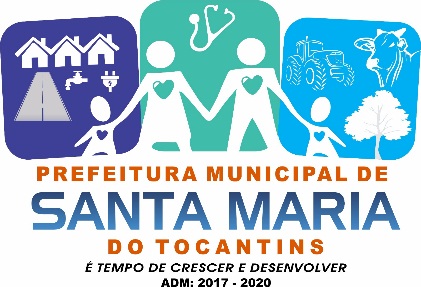 ESTADO DO TOCANTINSPREFEITURA MUNICIPAL DE SANTA MARIA DO TOCANTINSPORTARIA Nº 10/2019,                  			      DE, 04 DE FEVEREIRO DE 2019. “Dispõe sobre a exoneração de servidora do cargo de comissionado e da outras providencias.”                                    O PREFEITO MUNICIPAL DE SANTA MARIA DO TOCANTINS, ESTADO DO TOCANTINS, no uso de suas atribuições legais e constitucionais, que lhe são conferidas por lei.RESOLVE:                                  Art. 1° – Fica exonerada a servidora SOLAINE SIQUEIRA DE MORAES, portadora do CPF 911.328.510-68 do cargo de SECRETÁRIA DE EDUCAÇÃO, lotado na Secretaria de Educação da Prefeitura de Santa Maria do Tocantins – TO, a partir do dia 31 de janeiro de 2019.                                 Art. 2° – Esta Portaria entra em vigor na data de sua publicação, , retroagindo seus efeitos a partir do dia 31 de janeiro de 2019.   GABINETE DO PREFEITO MUNICIPAL DE SANTA MARIA DO TOCANTINS, ESTADO DO TOCANTINS, aos 04 dias do mês de fevereiro de 2019.ITAMAR BARRACHINIPrefeito Municipal